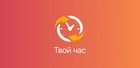 Чувствуете в себе потребность помогать другим людям, но не знаете с чего начать? А, может, знаете тех, кто нуждается в помощи? Специально для этих целей был создан социальный проект «Твой Час» yourhour.ru. Бесплатное мобильное приложение в вашем кармане, которое позволяет всем нуждающимся и их близким оставлять запросы о помощи и предлагает неравнодушным людям находить наиболее подходящие по локации и интересам задания.Присоединиться может каждый: обычный человек, фонд или волонтёрский отряд. Неравнодушные граждане благодаря цифровой социальной платформе могут оказать помощь людям с инвалидностью, маломобильным гражданам, пожилым людям, детям — всем, кто нуждается в помощи, и их близким. Возможно, кто-то ждёт помощи в паре шагов от вас.Вам достаточно лишь:— установить приложение на свой смартфон или зайти на сайт yourhour.ru— указать свой город— найти подходящее задание или оставить свою заявкуЧтобы быть супергероем, необязательно носить плащ — достаточно лишь скачать и установить приложение «Твой Час».Google Play: http://bit.ly/Android_tvoychasApp Store: http://bit.ly/iOS_tvoychasЕсть вопросы? Смело задавайте их нашему региональному представителю Ирине, +7 (900) 990-36-45 или пишите нам в социальных сетях: https://www.instagram.com/yourhour.ru/